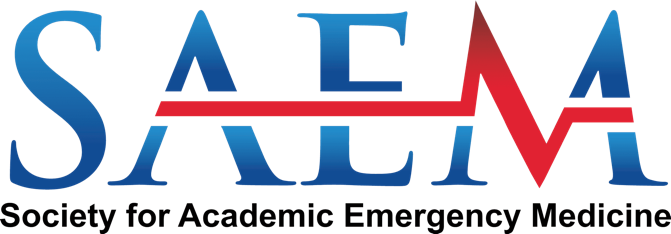 SAEM 2024 AwardsJohn Marx Leadership AwardTo the SAEM Awards Committee,I nominate __________________________________________________________ (Nominee) of _________________________________________________________________ (Institution) for the John Marx Leadership Award in recognition of their exceptional leadership, contributions, and dedication to the field of emergency medicine.Please describe the nominee’s major leadership positions within SAEM and how their SAEM leadership advanced emergency medicine. 
Describe the nominee's major leadership positions in other organizations and/or institutions (local, regional, national, international) and how their leadership in other organizations advanced the field of emergency medicine.Describe the nominee’s advancement of the field of emergency medicine through leadership in research, administration, and/or education.Please include any additional information about the nominee that you would like to share.Sincerely,Nominator Name: __________________________________________________Nominator Email: ____________________________